	ЗАТВЕРДЖУЮ:                                                                      директор Карасинської ЗОШ І-ІІ ст.                                                               _________________  А.В.БалинськаАкт оприбуткування благодійної допомоги      Склад комісії:Тверда Надія Іванівна – заступник директора з НВРМельник Михайло Іванович – голова профспілкового комітетуКуришко Федір Миколайович – робітникБлагодійник: ТОВ «Завод металевих виробів»Найменування: брусья, турнік, ворота футбольні.Кількість: брусся 2 штука, турнік 1 штука, ворота футбольні 2 штука.Справедлива вартість: брусся 2 шт. – 8000 грн.;                                           турнік 1 шт. – 5000 грн.;                                            ворота футбольні 2 шт. – 10500 грн.                                                                             Тверда Н.І.                                                                              Мельник М.І.                                                                              Куришко Ф.М.                                                                                                   ЗАТВЕРДЖУЮ:                                                                      директор Карасинської ЗОШ І-ІІ ст.                                                               _________________  А.В.БалинськаАкт оприбуткування благодійної допомоги      Склад комісії:Тверда Надія Іванівна – заступник директора з НВРМельник Михайло Іванович – голова профспілкового комітетуКуришко Федір Миколайович – робітникБлагодійник: Депутат Рівненської обласної ради  Павловська Ксенія СергіївнаНайменування: стіл комп’ютерний Кількість: 5 штук Справедлива вартість: 4900 грн                                                                              Тверда Н.І.                                                                              Мельник М.І.                                                                              Куришко Ф.М.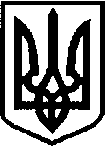 УКРАЇНА                                                                                       КАРАСИНСЬКА ЗАГАЛЬНООСВІТНЯ ШКОЛА І-ІІ СТУПЕНІВ КЛЕСІВСЬКОЇ СЕЛИЩНОЇ РАДИ САРНЕНСЬКОГО РАЙОНУ РІВНЕНСЬКОЇ ОБЛАСТІ 34511, с. Карасин, вул. Центральна, 18, mob.(095)7974373E-mail: znz_karasin@ukr.net Код ЄДРПОУ 33245733________________________ДОВІДКАпро оцінку матеріальних цінностей Ми, що нижче підписалися, встановили таку справедливу вартість благодійної допомоги від депутата Рівненської обласної ради Павловської Ксенії Сергіївні: стіл комп’ютерний 5 штук – 4900 грн.Директор:                                                             А.В.БалинськаЗаступник директора з НВР:                              Тверда Н.І.Голова ПК школи:                                               Мельник М.І.Робітник:                                                               Куришко Ф.М.УКРАЇНА                                                                                       КАРАСИНСЬКА ЗАГАЛЬНООСВІТНЯ ШКОЛА І-ІІ СТУПЕНІВ КЛЕСІВСЬКОЇ СЕЛИЩНОЇ РАДИ САРНЕНСЬКОГО РАЙОНУ РІВНЕНСЬКОЇ ОБЛАСТІ 34511, с. Карасин, вул. Центральна, 18, mob.(095)7974373E-mail: znz_karasin@ukr.net Код ЄДРПОУ 33245733________________________ДОВІДКАпро оцінку матеріальних цінностей Ми, що нижче підписалися, встановили таку справедливу вартість благодійної допомоги від ТОВ «Завод металевих виробів» м.Сарни Рівненської області: брусся 2 шт. – 8000 грн., турнік 1 шт. – 5000 грн., ворота футбольні 2 шт. – 10500 грн.Директор:                                                             А.В.БалинськаЗаступник директора з НВР:                              Тверда Н.І.Голова ПК школи:                                               Мельник М.І.Робітник:                                                               Куришко Ф.М.